https://www.gov.pl/web/zdrowie/uzyskaj-prawo-wykonywania-zawodu-pielegniarki-lub-poloznej-na-okreslony-zakres-czynnosci-zawodowych-czas-i-miejsce-zatrudnienia-w-polsce Wniosek o wyrażenie zgody przez Ministra Zdrowia 
na wykonywanie zawodu pielęgniarki lub położnej na terytorium Rzeczypospolitej Polskiej 
na określony zakres czynności zawodowych, czas i miejsce zatrudnienia 
w podmiocie wykonującym działalność lecznicząWnioskuję o wyrażenie zgody na wykonywanie zawodu (zaznacz właściwe):  pielęgniarki          położnej 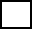 Dane Wnioskodawcy:Płeć:        kobieta       mężczyzna (zaznacz właściwe)Dane Pełnomocnika (jeżeli jest ustanowiony):Uzyskane kwalifikacje:Doświadczenie zawodowe:Podmiot, w którym zamierza Pan/Pani podjąć zatrudnienie na terytorium Rzeczypospolitej Polskiej:Oświadczam, że informacje podane we wniosku i załączone dokumenty są zgodne z prawdą, co potwierdzam własnoręcznym podpisem.Oświadczam, że wyrażam zgodę na przetwarzanie moich danych osobowych, w celu rozpatrzenia niniejszego wniosku2.Data i podpis………………………………………………2Administratorem Państwa danych osobowych jest Minister Zdrowia. Więcej informacji dotyczących przetwarzania danych osobowych w Ministerstwie Zdrowia można uzyskać pod linkiem: https://www.gov.pl/web/zdrowie/dane-osobowe.Wykaz niezbędnych do dołączenia dokumentów: 1. Zaświadczenie od podmiotu wykonującego działalność leczniczą zawierające poniższe informacje:Imię i nazwisko osoby, którą podmiot zamierza zatrudnić,Wykaz komórek organizacyjnych podmiotu leczniczego, w których mogłaby Pani podjąć zatrudnienie,  Czas planowanego zatrudnienia,Wskazanie zakresu czynności zawodowych zgodnych z posiadanym przez pielęgniarkę lub położną wykształceniem. 2. Własnoręcznie podpisane oświadczenie, o wykazywaniu znajomości języka polskiego niezbędnej do wykonywania powierzonego zakresu czynności zawodowych. (oświadczenie powinno zawierać nazwisko i imię, oznaczenie miejsca i datę złożenia oświadczenia oraz własnoręczny podpis pielęgniarki lub położnej).3. Oświadczenie o następującej treści: "Świadomy/a odpowiedzialności karnej za złożenie fałszywego oświadczenia oświadczam, że posiadam pełną zdolność do czynności prawnych" (oświadczenie powinno zawierać nazwisko i imię, oznaczenie miejsca i datę złożenia oświadczenia oraz własnoręczny podpis pielęgniarki lub położnej ).4. Wydany przez lekarza dokument poświadczający, że stan zdrowia pozwala na wykonywanie zawodu pielęgniarki lub położnej (dokument może być przedstawiony w ciągu 3 miesięcy od daty jego wydania, co oznacza, że orzeczenie jest ważne przez okres trzech miesięcy od dnia jego wydania).5.  Dokumenty poświadczające nienaganną postawę etyczną:a)  Oświadczenie o następującej treści: „Świadomy/a odpowiedzialności karnej za złożenie fałszywego oświadczenia oświadczam, że nie byłem/am karany/a za umyślne przestępstwo lub umyślne przestępstwo skarbowe oraz że nie toczy się przeciwko mnie postępowanie karne 
w sprawie o umyślnie popełnione przestępstwo lub przestępstwo skarbowe, oraz że nie zachodzą okoliczności, które zgodnie z Kodeksem etyki zawodowej pielęgniarki i położnej Rzeczypospolitej Polskiej oraz innymi przepisami prawa, w rozumieniu wymogu określonego w art. 35a ust. 1 pkt 5 ustawy z dnia 15 lipca 2011 r. o zawodach pielęgniarki i położnej, mogłyby mieć wpływ na wykonywanie zawodu pielęgniarki lub położnej na terytorium Rzeczypospolitej Polskiej”. (oświadczenie powinno również zawierać nazwisko i imię pielęgniarki lub położnej, oznaczenie miejsca i datę złożenia oświadczenia oraz podpis pielęgniarki lub położnej. b) Dokument potwierdzający niekaralność zawodową i spełnienie wymogów dotyczących postawy etycznej wydany przez uprawniony organ w kraju w którym wnioskodawca wykonywał/wykonuje zawód.W przypadku trudności z pozyskaniem tego dokumentu, należy złożyć oświadczenie o treści: „Oświadczam, że nie jest możliwe uzyskanie dokumentu potwierdzającego niekaralność zawodową i spełnienie wymogów dotyczących postawy etycznej wydanego przez uprawniony organ w kraju, w którym wykonywałam lub wykonuję zawód z powodu………… (wskazać powód)”.(oświadczenie powinno również zawierać nazwisko i imię pielęgniarki lub położnej, oznaczenie miejsca i datę złożenia oświadczenia oraz podpis.)6. Wydany przez właściwy organ dokument poświadczający, posiadanie co najmniej 3-letniego doświadczenia zawodowego jako pielęgniarka lub położna, uzyskane w okresie 5 lat bezpośrednio poprzedzających uzyskanie zaświadczenia, o którym mowa  pkt 1. 7.Dyplom pielęgniarki lub położnej, wydany w innym państwie niż państwo członkowskie Unii Europejskiej. Dyplom lub jego duplikat musi być zalegalizowany przez konsula Rzeczypospolitej Polskiej, właściwego dla państwa, na którego terytorium lub w którego systemie szkolnictwa wydano ten dyplom, albo na dyplomie lub jego duplikacie umieszczono albo dołączono do dokumentu apostille (jeżeli dyplom został wydany przez szkołę działającą w systemie szkolnictwa państwa będącego stroną Konwencji znoszącej wymóg legalizacji zagranicznych dokumentów urzędowych, sporządzonej w Hadze dnia 5 października 1961 r.).Imię (Imiona):Nazwisko:Nazwisko rodowe:Data urodzenia:Miejsce urodzenia (państwo, miejscowość):Obywatelstwo:Nazwa państwa/państw w którym/w których zostały uzyskane kwalifikacje:Dane do kontaktu (adres do korespondencji, nr telefonu, adres e-mail):Imię i nazwisko:Adres do korespondencji/nr telefonu/adres e-mail: Nazwa ukończonej szkoły: Uzyskany tytuł zawodowy i dokument potwierdzający ukończenie szkoły (data i miejsce wydania dokumentu):Okres kształcenia w szkole:Inne ewentualne dokumenty (poświadczające posiadanie kwalifikacji zawodowych odpowiadających zakresowi czynności zawodowych wskazanych w zaświadczeniu, wydane przez właściwy organ):1.2.3.Okres zatrudnienia jako pielęgniarka lub położna:Doświadczenie zawodowe w kolejności chronologicznej (wypisz w punktach miejsca dotychczasowego wykonywania pracy – miejsce, stanowisko, stosunek pracy):1.2.3.4.5.6.7.8.9.10.Pełna nazwa i adres podmiotu wykonującego działalność leczniczą na terytorium Rzeczypospolitej Polskiej:Okres planowanego zatrudnienia na terytorium Rzeczypospolitej Polskiej (od…do…):